WICKLOW ASSOCIATIONANNUAL GENERAL MEETINGSUNDAY 24TH APRIL 1988Meeting was opened at 4.30 p.m. by Tom Mc Asey with a prayer for all deceased Wicklow members.He then thanked Committee for work done throughout the year even with the lose of our Chairman.Financial situation is:£325 in Bank and £356 in Building Society.Treasurer gave a listing of all our income and outgoings for the year.Tom Mc Asey said how sorry we were on our chairman, Tommy Hanley's death. He said he knew Tommy for about 24 years as he was in the Wicklow Association then, they met up again about 2 years ago when Tommy became a very good supporter and later Chairman.Election of Officers:President	Tom Mc Asey proposed by Nicholas Fitzpatrick and seconded by Lill Fitzpatrick.Tom accepted the position and was elected.Vice President		Kevin Dunne proposed by Nicholas Fitzpatrick and seconded by Pat QuinnNicholas Fitzpatrick proposed by Kevin. Dunne, Nicholas said he may not be available at all times and felt it unfair to run on those terms.Kevin accepted position and was elected.Chairman	John Fitzpatrick proposed by Nicholas Fitzpatrick and seconded by Pat ShayJohn feels he could not accept position as he could not give full support as he is so busy. Tom Mc Asey said he thinks John should stay for another year.Pat Quinn seconded that after all the hard work was done last year. John said he would accept if the Vice Chairman could be there if he missed a meeting.John Fitzpatrick was elected.Vice Chairman		Tom Mc Asey proposed Nicholas Fitzpatrick seconded by Pat Quinn.	Nicholas said he v.0uld love to have the position but as for Vice President he felt he may not be available at all times.SecretaryAsst SecTreasurerExecutive CommitteeSocial CommitteeNicholas Fitzpatrick proposed Pat Quinn, Pat said he really did not have the time to do the job. Nicholas said he would take the position if he and the Chairmankeep keep in touch and if one cannot attend the other will. Nicholas was elected.Catherine Mc Evoy proposed by Tom Mc Asey and seconded by Kevin Dunne.Catherine accepted position and was elected.Liz Carragher proposed by Torn Mc Asey and seconded by Lill Fitzpatrick.Liz said she wanted to step down this year but she said she will still help out.Liz thanked Nicholas Fitzpatrick for his support during the year as he was the only one of the old Committee to support us.Anne Hamilton proposed by Nicholas Fitzpatrick and seconded by Pat Shay.Anne accepted the position and was elected.Kevin Dunne said the Committe owes Liz a great deal of thanks for her hard work and that was seconded by Nicholas Fitzpatrick.Tom Mc Asey proposed Lill Fitzpatrick seconded by Pat Quinn. Lill accepted position and was elected.Tom Mc Asey proposed Pat Shay seconded by Pat Quinn. Kevin Dunne proposed Liz but she said no.Pat Shay proposed Mrs Fitzpatrick seconded by Kevin Dunne. Mrs Fitzpatrick said she would not have enough time.Pat Shay accepted and was elected.Betty Shay will help on our Social Committee Pat said.Delegates for County of Counties meeting.Tom Mc Asey, Kevin Dunne and John Fitzpatrick whenever he can fit it in. Public Relations OfficerTom Mc Asey proposed Nicholas Fitzpatrick seconded by John Fitzpatrick. Nicholas accepted and was elected.Tom Mc Asey thanked everyone and welcomed them on to the Committee.A thank you card was received by the Committee from Mrs *** and her daughter..It was proposed and agreed to have next year's AGM in January, as it should be held before the County of Counties AGM.It was proposed and agreed to change Membership fee from £1 per person to £1 per family to include under 18's. Single Membership wouldstill cost £1. It was hoped that maybe this could be collected at our dinner and dance so membership would start and finish in December each year.	Also Nicholas said we should enquire to B & I for Membership cards, they charge l0p and you would go into a raffle which might entice new members.	Decided to enquire for 89.Letter headed paper costed by Tom Mc Asey at £16.50 per 100. Tom shall order some. Liz will get Membership cards are £12 per 100.Tom Mc Asey to book Kennedy hall for Friday 1st July for a dance when the Liam Mellows Band are here. John Fitzpatrick to inquire about Olympics band and Pat Quinn to inquire about Finbar band.Nicholas Fitzpatrick said the Committee should make proposals for future events   A dance to be held for our late Chairman in late Autumn and proceeds to go to Mrs ***.Our annual dinner and dance should be held in the first or second week in December.Nicholas read a letter from *** *** thanking us for allowing space   in our stall at the Irish Festival.Nicholas also wrote to the 4 Wicklow TD concerning the Veta strike.Nicholas wrote to Martin Dulley asking for a grant and assured him we would work hard for their scheme to bring visitors to Ireland this year.Nicholas has agreed to write to Avoca Crafts to see if they would supply us with a new banner size to be 6' length by 3' width. It would be an advertisement for them so we may get it at no cost.We should write to the Wicklow People Offices requesting some copies of their paper to sell on our stall at the Irish Festival.We were supposed to be sent a letter from an old member who was at the Wicklow stall at the Irish Festival and said he was ignored.	Letter never arrived.Meeting closed at 6.23 p.m.AGM1988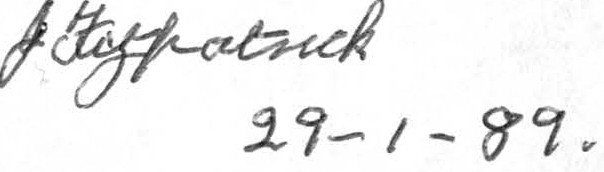 